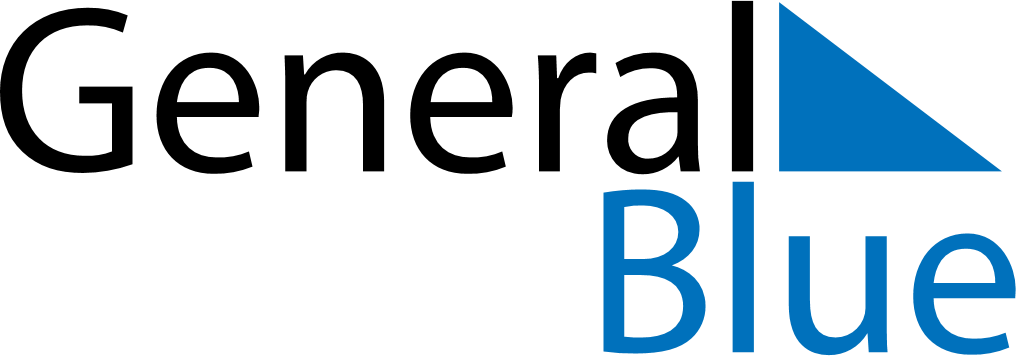 Weekly CalendarApril 11, 2022 - April 17, 2022Weekly CalendarApril 11, 2022 - April 17, 2022Weekly CalendarApril 11, 2022 - April 17, 2022Weekly CalendarApril 11, 2022 - April 17, 2022Weekly CalendarApril 11, 2022 - April 17, 2022Weekly CalendarApril 11, 2022 - April 17, 2022MONDAYApr 11TUESDAYApr 12WEDNESDAYApr 13THURSDAYApr 14FRIDAYApr 15SATURDAYApr 16SUNDAYApr 17